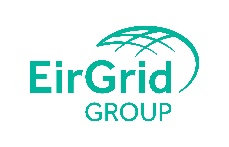 160 Shelbourne Road BallsbridgeDublin 4Ph: +353-1-677 1700Fax: +353-1-661 5375e-mail: gridcode@eirgrid.comApplicantApplicantApplicant Contact NameApplicant Contact NameDateApplicant telephone NumberApplicant telephone NumberDateApplicant Postal addressApplicant Postal addressApplicant e-mail addressApplicant Postal addressApplicant Postal addressDerogation application number(EirGrid use only)Network Code and clause for which derogation is sought:orGrid Code version and Demand Side Unit  (DSU) clause for which derogation is sought:Network Code and clause for which derogation is sought:orGrid Code version and Demand Side Unit  (DSU) clause for which derogation is sought:Network Code and clause for which derogation is sought:orGrid Code version and Demand Side Unit  (DSU) clause for which derogation is sought:Demand Side Unit(s) for which a derogation is requestedDemand Side Unit(s) for which a derogation is requestedDemand Side Unit(s) for which a derogation is requestedDSU Capacity (MW)TotalTotalDSU Capacity (MW)Avoided ConsumptionAvoided ConsumptionDSU Capacity (MW)On Site GeneationOn Site GeneationTotal Number of Individual Demand Sites (IDS) in DSUTotalTotalTotal Number of Individual Demand Sites (IDS) in DSUAvoided ConsumptionAvoided ConsumptionTotal Number of Individual Demand Sites (IDS) in DSUOn Site GeneationOn Site GeneationDescription of DSUDescription of DSUDescription of DSUIDS’s Applicable to this Derogation Application(Insert new rows as required)IDS’s Applicable to this Derogation Application(Insert new rows as required)IDS’s Applicable to this Derogation Application(Insert new rows as required)IDS’s Applicable to this Derogation Application(Insert new rows as required)IDS’s Applicable to this Derogation Application(Insert new rows as required)MPRNName & DescriptionName & DescriptionIDS CapacityAC or OSGDescription of derogationDescription of derogationImpact on the electricity system of non-compliance Impact on the electricity system of non-compliance Reason for non-complianceReason for non-complianceLevel of non-compliance and efforts made to improve/achieve/maximise compliance Level of non-compliance and efforts made to improve/achieve/maximise compliance Costs involved to achieve compliance Costs involved to achieve compliance  Impact on the interests of consumers/other parties  Impact on the interests of consumers/other parties Potential for discriminating treatment of comparable units Potential for discriminating treatment of comparable units Effect of derogation on cross-border tradeEffect of derogation on cross-border tradeCost benefit analysis pursuant to: Article 48 and 49Cost benefit analysis pursuant to: Article 48 and 49The end date of the requested derogation  applicationThe end date of the requested derogation  applicationProposal for remedying non-compliance.Please include milestones and dates for remedying non-compliance, costs, and risk factors that may delay compliance.(this section must be filled out for ALL applications)Proposal for remedying non-compliance.Please include milestones and dates for remedying non-compliance, costs, and risk factors that may delay compliance.(this section must be filled out for ALL applications)Details of supporting documentation for application (if any) attachedDetails of supporting documentation for application (if any) attachedPlease submit the completed CNCD4 form and any supporting documentation to  GridCode@eirgrid.comPlease submit the completed CNCD4 form and any supporting documentation to  GridCode@eirgrid.comPlease submit the completed CNCD4 form and any supporting documentation to  GridCode@eirgrid.comPlease submit the completed CNCD4 form and any supporting documentation to  GridCode@eirgrid.comPlease submit the completed CNCD4 form and any supporting documentation to  GridCode@eirgrid.com